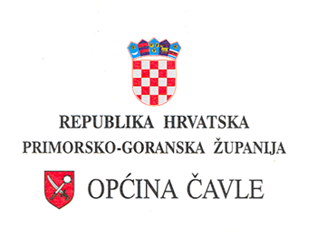 UPRAVNI ODJEL ZA LOKALNU SAMOUPRAVU I UPRAVUKLASA: 112-02/20-01/01URBROJ: 2170-03-20-01-4Čavle, 5. siječnja 2021.g.Temeljem čl. 20. Zakona o službenicima i namještenicima u lokalnoj i područnoj (regionalnoj) samoupravi (NN 86/08, 6/11, 4/18 i 112/19), Povjerenstvo za provedbu javnog natječaja za prijam u službu u Upravni odjel za lokalnu samoupravu i upravu Općine Čavle na radno mjesto DOMAR - namještenik - 1 izvršitelj / izvršiteljica na neodređeno vrijeme uz obvezni probni rad u trajanju od tri mjeseca, objavljenog u Narodnim novinama broj 141/20 od 18. prosinca 2020. godine i na web stranici Općine Čavle objavljujePOZIVNA PRETHODNU PROVJERU ZNANJA I SPOSOBNOSTII. Povjerenstvo za provedbu javnog natječaja u postupku provedbe javnog natječaja za prijam u službu u Upravni odjel za lokalnu samoupravu i upravu Općine Čavle na radno mjesto DOMAR - namještenik - 1 izvršitelj / izvršiteljica na neodređeno vrijeme uz obvezni probni rad u trajanju od tri mjeseca, objavljenog u Narodnim novinama broj 141/20 od 18. prosinca 2020. godine i na web stranici Općine Čavle, utvrdilo je da pismenom testiranju mogu pristupiti kandidati/kandidatkinje (u daljnjem tekstu: kandidati) koji zadovoljavaju uvjete natječaja tj. čija je prijava pravodobna i uredna te ispunjavaju formalne uvjete.II. Utvrđuje se da kandidati koji zadovoljavaju sve uvjete iz natječaja trebaju pristupiti prethodnoj provjeri znanja i sposobnosti dana 12. siječnja 2021.g. u 9.00. h, a koja će se održati u Općinskoj vijećnici, Čavle, Čavja 17 (Dom kulture, I. kat).Po dolasku na provjeru znanja od kandidata biti će zatraženo predočenje odgovarajuće identifikacijske isprave, radi utvrđivanja identiteta. Kandidati koji ne mogu dokazati identitet neće moći pristupiti testiranju. Nakon provjere identiteta, kandidatima će biti podijeljena pitanja za provjeru znanja. Pismena provjera traje 30 minuta.Pismeno testiranje sastojati će se od 10 pitanja. Maksimalan broj ostvarenih bodova na pisanom testiranju je 10 bodova, odnosno 1 bod po točnom odgovoru.III.Kandidati su se dužni pridržavati zadanog vremena i rasporeda testiranja. Za vrijeme provjere znanja i sposobnosti nije dopušteno : - koristiti se literaturom ili bilješkama,  - koristiti mobitel,  - napuštati prostoriju u kojoj se provjera obavlja,  - razgovarati s ostalim kandidatima. Kandidati koji će se ponašati neprimjereno ili će prekršiti jedno od navedenih pravila biti će udaljeni s testiranja i Povjerenstvo neće ih bodovati.Izvori za pripremu kandidata:1. Zakon o službenicima i namještenicima u lokalnoj i područnoj (regionalnoj) samoupravi ("Narodne novine" broj 86/08, 61/11, 04/18, 112/19);2. Odluka o ustrojstvu i djelokrugu rada općinske uprave Općine Čavle (SN OČ 12/20).Intervju se provodi samo s kandidatima koji su ostvarili najmanje 50% bodova iz svakog dijela provjere znanja i sposobnosti na navedenom testiranju.Kroz razgovor s kandidatima utvrđuju se interesi, profesionalni ciljevi i motivacija za rad u upravi.Svaki kandidat na intervjuu može ostvariti od 0 do 10 bodova.IV.Rezultati pismenog testiranja biti će objavljeni 12. siječnja 2021.g. u 12.00. h na oglasnoj ploči i na web stranici Općine Čavle.Intervju će biti proveden 13. siječnja 2021.g. s početkom u 9.00.h u općinskoj vijećnici. Raspored intervjua biti će objavljen na oglasnoj ploči i web stranici općine Čavle, istovremeno s rezultatima pismenog testiranja.V.Ovaj poziv objavljuje se na oglasnoj ploči i na web stranici Općine Čavle.Povjerenstvo za provedbu natječajaZlatan Cuculić, v.r.Na znanje:Zlatko Zaharija, Podčudnič 4, ČavleMilovan Perić, Med dolci 5, Čavle 3.    Lučiano Gržinić, Pod vrh 9, Čavle